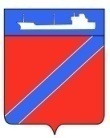 Совет Туапсинского городского поселения  Туапсинского районаР Е Ш Е Н И Еот  16 февраля  2018 года  						№ 6.17О внесении изменений в решение Совета Туапсинского городского поселения Туапсинского района от  27 декабря 2017 года № 5.4 «Об утверждении Порядка организации и проведения голосования по отбору общественных территорий, подлежащих благоустройству в первоочередном порядке»В соответствии Федеральным законом от 06.10.2003 № 131-ФЗ «Об общих принципах организации местного самоуправления в Российской Федерации»,   Совет Туапсинского городского поселения Туапсинского района РЕШИЛ:Внести в решение Совета Туапсинского городского поселения Туапсинского района от 27 декабря 2017 года № 5.4 «Об утверждении Порядка организации и проведения голосования по отбору общественных территорий, подлежащих благоустройству в первоочередном порядке» следующие изменения:в приложении к решению Совета Туапсинского городского поселения «Порядок организации и проведения голосования по отбору общественных территорий, подлежащих благоустройству в первоочередном порядке»:1)  пункт 5.8 раздела 5 (Проведение голосования по отбору общественных территорий) изложить в следующей редакции:«5.8. Опросный лист выдается гражданину, имеющему право участвовать в голосовании, после включения его в список граждан, принявших участие в голосовании по отбору общественных территорий, подлежащих благоустройству в первоочередном порядке (далее - список граждан).»2) пункт 5.9 раздела 5 (Проведение голосования по отбору общественных территорий) дополнить абзацем следующего содержания:«Граждане, не достигшие совершеннолетия, включаются в список граждан при условии дачи согласия на обработку его персональных данных законным представителем.»3) пункт 5.12 раздела 5 (Проведение голосования по отбору общественных территорий) дополнить следующими словами:«и изымает опросные листы из ящика для голосования»4) раздел 5 (Проведение голосования по отбору общественных территорий) дополнить следующими пунктами:«5.13. Территориальная комиссия подсчитывает количество участников голосования, внесенных в список граждан, количество опросных листов, оставшихся неиспользованными, количество опросных листов, изъятых из ящика для голосования,  и составляет акт о завершении голосования, в котором отражается указанная информация.5.14. После этого списки граждан, неиспользованные опросные листы и листы, изъятые из ящика для голосования, опечатываются и, вместе с актом о завершении голосования, передаются в общественную комиссию.5.15. Полномочия территориальной комиссии прекращаются после опубликования результатов голосования.»5) пункт 6.1. раздела 6 (Определение результатов голосования) дополнить следующими абзацами:«При подсчете голосов имеют право присутствовать представители органов государственной власти, органов местного самоуправления, общественных объединений, представители средств массовой информации, иные лица.Председатель общественной комиссии обеспечивает порядок при подсчете голосов.»6) раздел 6 (Определение результатов голосования) дополнить пунктом следующего содержания.«6.14. Документация, связанная с проведением голосования, в том числе списки граждан, опросные листы, протоколы общественной комиссии, итоговый протокол в течение одного года хранятся в администрации Туапсинского городского поселения в уполномоченном органе, а затем уничтожаются.Списки граждан хранятся в сейфе, либо ином специально приспособленном для хранения документов месте, исключающем доступ к ним посторонних лиц.»2.  Опубликовать официально настоящее решение и разместить на официальном сайте Совета Туапсинского городского поселения в информационно-телекоммуникационной сети «Интернет».3. Настоящее решение вступает в силу со дня его официального опубликования.4.  Контроль за выполнением настоящего решения возложить на комиссию Совета Туапсинского городского поселения по вопросам градостроительства, землепользования, ЖКХ и  благоустройства, транспорта, торговли и связи (Коротких).Председатель СоветаТуапсинского городского поселения Туапсинского района                                    В.В. Стародубцев